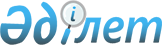 Жаңаөзен қаласы әкімдігінің 2014 жылғы 22 желтоқсандағы №1040 "2015 жылғы қоғамдық жұмыстарды ұйымдастыру туралы" қаулысына өзгерістер мен толықтырулар енгізу туралыЖаңаөзен қаласының әкімдігінің 2015 жылғы 05 маусымдағы № 600 қаулысы. Маңғыстау облысы Әділет департаментінде 2015 жылғы 25 маусымда № 2746 болып тіркелді      РҚАО-ның ескертпесі.

      Құжаттың мәтінінде түпнұсқаның пунктуациясы мен орфографиясы сақталған.

      "Халықты жұмыспен қамту туралы", "Қазақстан Республикасындағы жергілікті мемлекеттік басқару және өзін-өзі басқару туралы" Қазақстан Республикасының 2001 жылғы 23 қаңтардағы Заңдарына және "Халықты жұмыспен қамту туралы" Қазақстан Республикасының 2001 жылғы 23 қаңтардағы Заңын іске асыру жөніндегі шаралар туралы Қазақстан Республикасы Үкіметінің 2001 жылғы 19 маусымдағы № 836 қаулысына сәйкес, Жаңаөзен қаласының әкімдігі ҚАУЛЫ ЕТЕДІ:

      1. Жаңаөзен қаласы әкімдігінің 2014 жылғы 22 желтоқсандағы № 1040 "2015 жылғы қоғамдық жұмыстарды ұйымдастыру туралы" қаулысына (нормативтік-құқықтық актілерді мемлекеттік тіркеу тізілімінде № 2577 болып тіркелген, "Әділет" ақпараттық-құқықтық жүйесінде 2015 жылы 8 қаңтарда жарияланған) мынадай өзгерістер мен толықтырулар енгізілсін:

      Аталған қаулының қосымшасы осы қаулының қосымшасына сәйкес жаңа редакцияда жазылсын.

      2. "Жаңаөзен қалалық жұмыспен қамту және әлеуметтік бағдарламалар бөлімі" мемлекеттік мекемесінің басшысы (Б.Маркашова):

      - осы қаулының Маңғыстау облысының әділет Департаментінде мемлекеттік тіркелуін, оның "Әділет" ақпараттық-құқықтық жүйесінде және бұқаралық ақпарат құралдарында ресми жариялануын қамтамасыз етсін.

      3. Осы қаулының орындалуын бақылау қала әкімінің орынбасары И.Сағынбаевқа жүктелсін.

      4. Осы қаулы әділет органдарында мемлекеттік тіркелген күннен бастап күшіне енеді және ол алғашқы ресми жарияланған күнінен кейін күнтізбелік он күн өткен соң қолданысқа енгізіледі.



       "КЕЛІСІЛГЕН":

      "Жаңаөзен қалалық жұмыспен қамту

      және әлеуметтік бағдарламалар бөлімі"

      мемлекеттік мекемесінің басшысы

      Б. Маркашова

      05 маусым 2015 жыл.

      "Жаңаөзен қалалық экономика және қаржы

      бөлімі" мемлекеттік мекемесінің басшысы

      Р. Джантлеуова

      05 маусым 2015 жыл.

 2015 жылға қоғамдық жұмыстар жүргізілетін ұйымдардың тізбесі, қоғамдық жұмыстардың түрлері, көлемі мен нақты жағдайлары, қатысушылардың еңбекақысының мөлшері және оларды қаржыландырудың көздері, қоғамдық жұмыстарға сұраныс пен ұсыныс
					© 2012. Қазақстан Республикасы Әділет министрлігінің «Қазақстан Республикасының Заңнама және құқықтық ақпарат институты» ШЖҚ РМК
				
      Қала әкімінің

      міндетін атқарушы

Т. Көшмағанбетов
2015 жылғы 05 маусым № 600
Жаңаөзен қаласы әкімдігінің қаулысына
қосымша
2015 жылғы 05 маусым № 600
Жаңаөзен қаласы әкімдігінің қаулысына
қосымша№

Ұйымдардың тізбесі

Қоғамдық жұмыстардың

түрлері

Көлемі мен нақты жағдайлары 

Қатысушылардың еңбекақысының мөлшері (теңге) 

Қаржыландыру көздері

Қоғам

дық жұмыс

тарға сұраныс (адам саны)

Қоғамдық жұмыстар

ға ұсыныс

(адам саны)

Қоғамдық жұмыстар

ға ұсыныс

(адам саны)

1

2

3

4

5

6

7

8

8

1.

"АЛҒА" мүгедектер спорт клубы" қоғамдық бірлестігі

Іс-жүргізуші, еден жуушы, хат тасушы, күзетші

Айына 100-ге дейін құжаттарды жеткізу, 500 ш.м.-ге дейін үй-жайларды және 1000 ш.м.-ге дейін аумақты тазарту,үй-жайларды кұзету

Ең төменгі айлық жалақының 1,5 мөлшері

Жергілікті бюджет

6

6

6

2.

"Ардагерлер ұйымы" республикалық қоғамдық бірлестігінің Жаңаөзен қалалық филиалы

Маманның көмекшісі, еден жуушы, бағбан, күзетші

Айына 100-ге дейін құжаттарды жеткізу, 500 ш.м.-ге дейін үй-жайларды тазарту және көгалдандыру, үй-жайларды кұзету

Ең төменгі айлық жалақының 1,5 мөлшері

Жергілікті бюджет

10

10

10

3. 

"Ауған соғысы ардагерлері " қоғамдық бірлестігі

Хат тасушы, хатшы

Айына 150-ге дейін құжаттарды жеткізу

Ең төменгі айлық жалақының 1,5 мөлшері

Жергілікті бюджет

2

2

2

4. 

Жаңаөзен аймағы бойынша ауданаралық мемлекеттік қызмет істері және сыбайлас жемқорлыққа қарсы іс қимыл бөлімі

Маманның көмекшісі, хат тасушы

Айына 250 құжаттарды жинау және тіркеу, мұрағатқа істерді тапсыру

Ең төменгі айлық жалақының 1,5 мөлшері

Жергілікті бюджет

4

4

4

5. 

"Жаңаөзен аумақтық сот актілерін орындау департаменті" мемлекеттік мекемесі

Хат тасушы

Айына 300 ескертпелерді және шақыру қағаздарды тарату

Ең төменгі айлық жалақының 1,5 мөлшері

Жергілікті бюджет

10

10

10

6. 

"Жаңаөзен қалалық ауыл шаруашылығы және ветеринария бөлімі" мемлекеттік мекемесі

Хат тасушы

Айына 150-ге дейін құжаттарды жеткізу

Ең төменгі айлық жалақының 1,5 мөлшері

Жергілікті бюджет

1

1

1

7. 

"Жаңаөзен қалалық білім бөлімі" мемлекеттік мекемесі

Маманның көмекшісі, еден жуушы,

хат тасушы

Айына 250 құжаттарды жинау және тіркеу, мұрағатқа істерді тапсыру, 500 ш.м.-ге дейін үй-жайларды тазарту

Ең төменгі айлық жалақының 1,5 мөлшері

Жергілікті бюджет

8

8

8

8. 

Жаңаөзен қалалық білім бөлімінің "Оқушылар шығармашылық үйі" жедел басқару құқығындағы мемлекеттік коммуналдық қазыналық кәсіпорны

Хат тасушы, еден жуушы, аула сыпырушы

Айына 100-ге дейін құжаттарды жеткізу, 500 ш.м.-ге дейін үй-жайларды тазарту

Ең төменгі айлық жалақының 1,5 мөлшері

Жергілікті бюджет

5

5

5

9. 

"Жаңаөзен қалалық дене тәрбиесі және спорт бөлімі" мемлекеттік мекемесі

Маманның көмекшісі

Айына 100 құжаттарды жинау және тіркеу, мұрағатқа істерді тапсыру

Ең төменгі айлық жалақының 1,5 мөлшері

Жергілікті бюджет

3

3

3

10. 

"Жаңаөзен қалалық жастар орталығы" мемлекеттік коммуналдық қазыналық кәсіпорны

Хат тасушы

Айына 150 құжаттарды жеткізу

Ең төменгі айлық жалақының 1,5 мөлшері

Жергілікті бюджет

2

2

2

11. 

"Жаңаөзен қалалық жер қатынастары бөлімі" мемлекеттік мекемесі

Маманның көмекшісі

Айына 250 құжаттарды жинау және тіркеу, мұрағатқа істерді тапсыру

Ең төменгі айлық жалақының 1,5 мөлшері

Жергілікті бюджет

1

1

1

12. 

"Жаңаөзен қалалық жолаушылар көлігі және автомобиль жолдары бөлімі" мемлекеттік мекемесі

Маманның көмекшісі

Айына 150 құжаттарды жинау және тіркеу, мұрағатқа істерді тапсыру

Ең төменгі айлық жалақының 1,5 мөлшері

Жергілікті бюджет

2

2

2

13. 

"Жаңаөзен қалалық жұмыспен қамту және әлеуметтік бағдарламалар бөлімі" мемлекеттік мекемесі

Маманның көмекшісі

Айына 250 құжаттарды жинау және тіркеу, мұрағатқа істерді тапсыру

Ең төменгі айлық жалақының 1,5 мөлшері

Жергілікті бюджет

10

10

10

14. 

"Жаңөзен қалалық ішкі істер басқармасының көші-қон полиция бөлімі" мемлекеттік мекемесі

Хат тасушы

Айына 250 құжаттарды жинау және тіркеу, мұрағатқа істерді тапсыру

Ең төменгі айлық жалақының 1,5 мөлшері

Жергілікті бюджет

5

5

5

15. 

"Жаңаөзен қалалық кәсіпкерлік бөлімі" мемлекеттік мекемесі

Хат тасушы, бағбан, еден жуушы, аула сыпырушы электрик 

Айына 150 құжаттарды жинау және тіркеу, мұрағатқа істерді тапсыру, 500 ш.м.-ге дейін үй-жайларды және 1000 ш.м.-ге дейін аумақты тазарту, көгалдандыру

Ең төменгі айлық жалақының 1,5 мөлшері

Жергілікті бюджет

9

9

9

16. 

"Жаңаөзен қалалық "Мүгедектер және соқырлар" орталығы" қоғамдық бірлестігі 

Хат тасушы

Айына 150 құжаттарды жинау және тіркеу, мұрағатқа істерді тапсыру

Ең төменгі айлық жалақының 1,5 мөлшері

Жергілікті бюджет

1

1

1

17. 

"Жаңаөзен қалалық прокуратурасы" мемлекеттік мекемесі

Кеңсе маманның көмекшісі, хат тасушы, бағбан

Айына 250-ге дейін құжаттарды жинау және тіркеу, 250 ескертпелерді және шақыру қағаздарды тарату, көгалдандыру

Ең төменгі айлық жалақының 1,5 мөлшері

Жергілікті бюджет

5

5

5

18.

"Жаңаөзен қалалық сәулет және қала құрылысы бөлімі" мемлекеттік мекемесі

Маманның көмекшісі

Айына 250 құжаттарды жинау және тіркеу, мұрағатқа істерді тапсыру

Ең төменгі айлық жалақының 1,5 мөлшері

Жергілікті бюджет

2

2

2

19.

"Жаңаөзен қалалық соты" мемлекеттік мекемесі

Хат тасушы

Айына 300 ескертпелерді және шақыру қағаздарды тарату

Ең төменгі айлық жалақының 1,5 мөлшері

Жергілікті бюджет

15

15

15

20.

"Жаңаөзен қалалық тұрғын- үй коммуналдық шаруашылық және тұрғын-үй инспекциясы бөлімі" мемлекеттік мекемесі

Маманның көмекшісі,

еден жуушы,аула сыпырушы,

сантехник

Айына 250 құжаттарды жинау және тіркеу, мұрағатқа істерді тапсыру

500 ш.м.-ге дейін үй-жайларды және 1000 ш.м.-ге дейін аумақты тазарту, сантүйінділерін жөндеу

Ең төменгі айлық жалақының 1,5 мөлшері

Жергілікті бюджет

8

8

 

8

 

21.

"Жаңаөзен қалалық экономика және қаржы бөлімі" мемлекеттік мекемесі

Маманның көмекшісі

Айына 300 құжаттарды жинау және тіркеу, мұрағатқа істерді тапсыру

Ең төменгі айлық жалақының 1,5 мөлшері

Жергілікті бюджет

2

2

2

22.

"Жаңаөзен қаласы әкімінің аппараты" мемлекеттік мекемесі

Маманның көмекшісі, еден жуушы

Айына 250 құжаттарды жинау және тіркеу, мұрағатқа істерді тапсыру, үй-жайларды тазарту

Ең төменгі айлық жалақының 1,5 мөлшері

Жергілікті бюджет

5

5

5

23.

Жаңаөзен қаласы әкімдігінің "Ата мұра" жедел басқару құқығындағы мемлекеттік коммуналдық қазыналық кәсіпорыны

Хат тасушы, бағбан, аула тазалаушы

Айына 150-ге дейін құжаттарды жеткізу, көгалдандыру, 1000 ш.м.-ге дейін аумақты тазарту

Ең төменгі айлық жалақының 1,5 мөлшері

Жергілікті бюджет

3

3

3

24.

Жаңаөзен қаласы әкімдігінің "Жаңаөзен қалалық білім үйлестіру орталығы" мемлекеттік мекемесі 

Маманның көмекшісі

Айына 250-ге дейін құжаттарды жеткізу

Ең төменгі айлық жалақының 1,5 мөлшері

Жергілікті бюджет

1

1

1

25.

Жаңаөзен қаласы әкімдігінің "Жаңаөзен қаласы № 1 кешкі сменалық орта мектеп" жедел басқару құқығындағы мемлекеттік коммуналдық қазыналық кәсіпорыны

Хат тасушы

Айына 150-ге дейін құжаттарды жеткізу 

Ең төменгі айлық жалақының 1,5 мөлшері

Жергілікті бюджет

4

4

4

26.

Жаңаөзен қаласы әкімдігінің "Мұрат Өскенбаев атындағы балалар Саз мектебі" жедел басқару құқығындағы мемлекеттік коммуналдық қазыналық кәсіпорны

Хат тасушы, бағбан

Айына 100-ге дейін құжаттарды жеткізу, көгалдандыру

Ең төменгі айлық жалақының 1,5 мөлшері

Жергілікті бюджет

2

2

2

27.

Жаңаөзен қаласы әкімдігінің "ӨЗЕНИНВЕСТ" шаруашылық жүргізу құқығындағы мемлекеттік коммуналдық кәсіпорны

Бақылаушы, жұмысшы

Ескертпелерді, келісім-шарттарды, есеп шоттарды жинақтау, тіркеу және тарату, есеп құралдарының көрсеткіштерін тексеру

Ең төменгі айлық жалақының 2,0 мөлшері

Жергілікті бюджет

71

71

71

28.

Жаңаөзен қаласы әкімдігінің "Өзенэнергосервис" шаруашылық жүргізу құқығындағы мемлекеттік

коммуналдық кәсіпорны 

Электромонтер, жұмысшы

Ескертпелерді, келісім-шарттарды, есеп шоттарды тарату және есеп құралдарының көрсеткіштерін тексеру

Ең төменгі айлық жалақының 2,0 мөлшері

Жергілікті бюджет

35

35

35

29.

Жаңаөзен қаласы әкімдігінің "Өнер" мемлекеттік коммуналдық қазыналық кәсіпорны

Хат тасушы, 

еден жуушы, аула сыпырушы, қосалқы жұмысшы

Айына 150-ге дейін құжаттарды жеткізу,

500 ш.м.-ге дейін үй-жайларды және 1000 ш.м.-ге дейін аумақты тазарту

Ең төменгі айлық жалақының 1,5 мөлшері

Жергілікті бюджет

11

11

11

30.

Жаңаөзен қаласы әкімдігінің "Тазалық" мемлекеттік коммуналдық кәсіпорны

Жұмысшы

Адам басына 2000 ш.м.-ге дейін аумақты тазарту

Ең төменгі айлық жалақының 2,0 мөлшері

Жергілікті бюджет

100

100

100

31.

Жаңаөзен қаласы әкімдігінің "Шаңырақ" жедел басқару құқығындағы мемлекеттік коммуналдық қазыналық кәсіпорны

Маманның көмекшісі

Айына 150 құжаттарды жинау және тіркеу, мұрағатқа істерді тапсыру

Ең төменгі айлық жалақының 1,5 мөлшері

Жергілікті бюджет

3

3

3

32.

Жаңаөзен қаласы әкімдігінің шаруашылық жүргізу құқығындағы "Жаңаөзен қалалық ветеринариялық стансасы" мемлекеттік коммуналдық кәсіпорны

Хат тасушы

Айына 150-ге дейін құжаттарды жеткізу

Ең төменгі айлық жалақының 1,5 мөлшері

Жергілікті бюджет

1

1

1

33.

"Жаңаөзен қаласы әкімдігінің № 9 орта мектеп" коммуналдық мемлекеттік мекемесі

Хат тасушы, бағбан

Айына 100-ге дейін құжаттарды жеткізу, көгалдандыру

Ең төменгі айлық жалақының 1,5 мөлшері

Жергілікті бюджет

2

2

2

34.

Жаңаөзен қаласы әкімдігінің "№ 11 орта мектеп" коммуналдық мемлекеттік мекемесі

Хат тасушы

Айына 100-ге дейін құжаттарды жеткізу

Ең төменгі айлық жалақының 1,5 мөлшері

Жергілікті бюджет

2

2

2

35.

Жаңаөзен қаласы әкімдігінің "№ 15 орта мектебі" мемлекеттік мекемесі

Хат тасушы

Айына 100-ге дейін құжаттарды жеткізу

Ең төменгі айлық жалақының 1,5 мөлшері

Жергілікті бюджет

2

2

2

36.

Жаңаөзен қаласы әкімдігінің "№ 21 орта мектеп" коммуналдық мемлекеттік мекемесі

Хат тасушы

Айына 100-ге дейін құжаттарды жеткізу

Ең төменгі айлық жалақының 1,5 мөлшері

Жергілікті бюджет

2

2

2

37.

Жаңаөзен қаласы "Орталық қалалық кітапхана" мемлекеттік мекемесі

Кітапханашының көмекші, хат тасушы

250 дәнеге дейін кітаптарды тіркеу, картотекаларды толтыру, газет және журналдарды тігу, айына 100-ге дейін құжаттарды жеткізу

Ең төменгі айлық жалақының 1,5 мөлшері

Жергілікті бюджет

5

5

5

38.

Жаңаөзен қаласы "Өзенжылу" мемлекеттік коммуналдық кәсіпорыны 

Хат тасушы

Айына 150-ге дейін құжаттарды жеткізу

Ең төменгі айлық жалақының 1,5 мөлшері

Жергілікті

бюджет

3

3

3

38.

Жаңаөзен қаласы "Өзенжылу" мемлекеттік коммуналдық кәсіпорыны 

Бақылаушы, аула сыпырушы, еден жуушы

 

Ескертпелерді, келісім-шарттарды, есеп шоттарды жинақтау, тіркеу және тарату, есеп құралдарының көрсеткіштерін тексеру

 

Ең төменгі айлық жалақының 2,0 мөлшері

Жергілікті

бюджет

42

42

42

39.

Жаңаөзен қаласындағы "№ 1 Т. Әлиев атындағы орта мектеп" мемлекеттік мекемесі

Хат тасушы

Айына 100-ге дейін құжаттарды жеткізу

Ең төменгі айлық жалақының 1,5 мөлшері

Жергілікті бюджет

2

2

2

40.

"Жаңаөзен қаласындағы "№ 2 орта мектеп" мемлекеттік мекемесі

Хат тасушы, бағбан

Айына 100-ге дейін құжаттарды жеткізу,

көгалдандыру

Ең төменгі айлық жалақының 1,5 мөлшері

Жергілікті бюджет

3

3

3

41.

"Жаңаөзен қаласындағы № 3 орта мектеп" мемлекеттік мекемесі

Хат тасушы

Айына 100-ге дейін құжаттарды жеткізу

Ең төменгі айлық жалақының 1,5 мөлшері

Жергілікті бюджет

2

2

2

42.

"Жаңаөзен қаласындағы № 6 орта мектеп" мемлекеттік мекемесі

Хат тасушы,

бағбан

Айына 100-ге дейін құжаттарды жеткізу, көгалдандыру

Ең төменгі айлық жалақының 1,5 мөлшері

Жергілікті бюджет

3

3

3

43.

"Жаңаөзен қаласындағы № 7 орта мектеп" мемлекеттік мекемесі

Хат тасушы

Айына 100-ге дейін құжаттарды жеткізу

Ең төменгі айлық жалақының 1,5 мөлшері

Жергілікті бюджет

2

2

 

2

 

44.

"Жаңаөзен қаласындағы № 8 Қашаған Күржіманұлы атындағы орта мектеп" мемлекеттік мекемесі

Хат тасушы

Айына 100-ге дейін құжаттарды жеткізу

Ең төменгі айлық жалақының 1,5 мөлшері

Жергілікті бюджет

2

2

2

45.

"Жаңаөзен қаласындағы № 10 орта мектеп" мемлекеттік мекемесі

Хат тасушы

Айына 100-ге дейін құжаттарды жеткізу

Ең төменгі айлық жалақының 1,5 мөлшері

Жергілікті бюджет

3

3

3

46.

Жаңаөзен қаласының "№ 4 Сүгір Бегендікұлы атындағы орта мектеп" мемлекеттік мекемесі

Хат тасушы

Айына 100-ге дейін құжаттарды жеткізу

Ең төменгі айлық жалақының 1,5 мөлшері

Жергілікті бюджет

2

2

2

47.

"Жаңаөзен қаласының № 18 орта мектеп" мемлекеттік мекемесі

Хат тасушы

Айына 100-ге дейін құжаттарды жеткізу

Ең төменгі айлық жалақының 1,5 мөлшері

Жергілікті бюджет

2

2

2

48.

"Жаңаөзен қаласының № 19 орта мектеп" мемлекеттік мекемесі

Хат тасушы

Айына 100-ге дейін құжаттарды жеткізу

Ең төменгі айлық жалақының 1,5 мөлшері

Жергілікті бюджет

3

3

3

49.

"Жаңаөзен қаласының № 20 орта мектеп" мемлекеттік мекемесі

Хат тасушы

Айына 100-ге дейін құжаттарды жеткізу

Ең төменгі айлық жалақының 1,5 мөлшері

Жергілікті бюджет

2

2

2

50.

"Жаңаөзен қаласының мамандандырылған әкімшілік соты" мемлекеттік мекемесі

Хат тасушы

Айына 300 ескертпелерді және шақыру қағаздарды тарату

Ең төменгі айлық жалақының 1,5 мөлшері

Жергілікті бюджет

10

10

10

51.

"Жаңаөзен қаласының мемлекеттік мұрағаты" мемлекеттік мекемесі 

Мұрағатшының көмекшісі, хат тасушы

Айына 250-ге дейін құжаттарды жинау, тіркеу және тігу, айына 100-ге дейін құжаттарды жеткізу

Ең төменгі айлық жалақының 1,5 мөлшері

Жергілікті бюджет

4

4

4

52.

"Жаңаөзен мектеп гимназиясы" мемлекеттік мекемесі

Хат тасушы

Айына 100-ге дейін құжаттарды жеткізу

Ең төменгі айлық жалақының 1,5 мөлшері

Жергілікті бюджет

2

2

2

53.

"Жаңаөзен мектеп лицейі" мемлекеттік мекемесі

Хат тасушы

Айына 100-ге дейін құжаттарды жеткізу

Ең төменгі айлық жалақының 1,5 мөлшері

Жергілікті бюджет

2

2

 

2

 

54.

"Зейнетақы төлеу жөніндегі мемлекеттік орталықтың Маңғыстау облыстық филиалы Жаңаөзен қалалық бөлімшесі"

Маманның көмекшісі

Айына 500 құжаттарды жинау және тіркеу, мұрағатқа істерді тапсыру

Ең төменгі айлық жалақының 1,5 мөлшері

Жергілікті бюджет

6

6

6

55.

"Имандылық нұры" қоғамдық қоры

Хатшы

Айына 150-ге дейін құжаттарды жеткізу

Ең төменгі айлық жалақының 1,5 мөлшері

Жергілікті бюджет

1

1

1

56.

"Қазақ зағиптар қоғамы" қоғамдық бірлестігінің "Маңғыстау облыстық басқармасы" филиалы

Хат тасушы, еден жуушы, аула сыпырушы, жұмысшы, күзетші 

Айына 100-ге дейін құжаттарды жеткізу, 500 ш.м.-ге дейін үй-жайларды және 1000 ш.м.-ге дейін аумақты тазарту 

Ең төменгі айлық жалақының 1,5 мөлшері

Жергілікті бюджет

4

4

4

57.

Қазақстан Республикасы Ауыл шаруашылығы министрлігі Орман және аңшылық шаруашылығы комитетінің "Үстірт мемлекеттік табиғи қорығы" мемлекеттік мекемесі

Аула сыпырушы

1000 ш.м.-ге дейін аумақты тазарту

Ең төменгі айлық жалақының 1,5 мөлшері

Жергілікті бюджет

1

1

1

58.

"Қазақстан Республикасы әділет Министрлігі Маңғыстау облысының әділет департаменті Жаңаөзен қаласының әділет басқармасы" мемлекеттік мекемесі

Еден жуушы, мұрағатшының көмекшісі, хат тасушы

Айына 250 құжаттарды жинау және тіркеу, мұрағатқа істерді тапсыру, үй-жайларды тазарту

Ең төменгі айлық жалақының 1,5 мөлшері

Жергілікті бюджет

11

11

11

59.

"Қазақстан Республикасы Әділет министрлігі Тіркеу қызметі және құқықтық көмек көрсету комитетінің "Маңғыстау облысы бойынша Жылжымайтын мүлік орталығы" республикалық мемлекеттік қазыналық кәсіпорнының Жанаөзен қалалық филиалы

Хат тасушы, еден жуушы, маман көмекшісі 

Айына 250-ге дейін құжаттарды жинау, тіркеу және тігу, 100 ш.м.-ге дейін үй-жайларды тазарту, айына 100-ге дейін құжаттарды жеткізу

Ең төменгі айлық жалақының 1,5 мөлшері

Жергілікті бюджет

8

8

8

60.

Қазақстан Республикасы бас прокуратурасының құқықтық статистика және арнайы есепке алу жөніндегі комитетінің Маңғыстау облысы бойынша басқармасы

Хат тасушы

Айына 150-ге дейін құжаттарды жеткізу

Ең төменгі айлық жалақының 1,5 мөлшері

Жергілікті бюджет

1

1

1

61.

Қазақстан Республикасы Жер ресурстарын басқару жөніндегі агенттігінің "Жер кадастыры ғылыми-өндірістік орталығы" мемлекеттік кәсіпорнының Маңғыстау филиалы Жаңаөзен қалалық жер-кадастрлық бөлімшесі

Маманның көмекшісі

Айына 300 құжаттарды жинау және тіркеу, мұрағатқа істерді тапсыру

Ең төменгі айлық жалақының 1,5 мөлшері

Жергілікті бюджет

7

7

7

62.

"Қазақстан Республикасы Қаржы министрлігінің Мемлекеттік кірістер комитеті Маңғыстау облысы бойынша Мемлекеттік кірістер департаментінің Жаңаөзен қаласының Мемлекеттік кірістер басқармасы" республикалық мемлекеттік мекемесі

Агент

Айына 1000-ға дейін ескертпелерді тарату

Ең төменгі айлық жалақының 1,5 мөлшері

Жергілікті бюджет

20

20

20

63.

"Қазақстан Республикасы Төтенше жағдайлар министрлігі Маңғыстау облысының төтенше жағдайлар департаментінің Жаңаөзен қаласының төтенше жағдайлар бөлімі" мемлекеттік мекемесі

Іс-жүргізуші, еден жуушы

Айына 100-ге дейін құжаттарды жеткізу, 500 ш.м.-ге дейін үй-жайларды және 1000 ш.м.-ге дейін аумақты тазарту

Ең төменгі айлық жалақының 1,5 мөлшері

Жергілікті бюджет

4

4

4

64.

"Қазақстан Республикасы Ішкі істер Министрлігі Төтенше жағдайлар комитеті Маңғыстау облысы бойынша Төтенше жағдайлар департаментінің Өрт сөндіру және авариялық-құтқару жұмыстары қызметі (Ақтау қаласы)" мемлекеттік мекемесінің № 7 өрт сөндіру бөлімі

Еден жуушы

500 ш.м.-ге дейінгі үй-жайларды тазарту

Ең төменгі айлық жалақының 1,5 мөлшері

Жергілікті бюджет

2

2

2

65.

"Қазақстан Республикасы Ұлттық Қауіпсіздік Комитетінің Маңғыстау облысы бойынша департаменті" Жаңаөзен қалалық басқармасы 

Аула тазалаушы 

500 ш.м.-ге дейін аумақты тазарту

Ең төменгі айлық жалақының 1,5 мөлшері

Жергілікті бюджет

1

1

1

66.

"Қазақстан Республикасы Ұлттық экономика министрлігі Тұтынушылардың құқықтарын қорғау комитетінің Маңғыстау облысы тұтынушылардың құқықтарын қорғау департаментінің Жаңаөзен қалалық тұтынушылардың құқықтарын қорғау басқармасы" республикалық мемлекеттік мекемесі

Хат тасушы, еден жуушы

Айына 150-ге дейін құжаттарды жеткізу, 500 ш.м.–ге дейін үй-жайларды тазарту

Ең төменгі айлық жалақының 1,5 мөлшері

Жергілікті бюджет

5

5

5

67.

"Қазақстан Халық жинақ банкі" акционерлік қоғамының Жаңаөзен өңірлік филиалы

Маманның көмекшісі

Айына 300 құжаттарды жинау және тіркеу, мұрағатқа істерді тапсыру

Ең төменгі айлық жалақының 1,5 мөлшері

Жергілікті бюджет

10

10

10

68.

"Қызылсай селосы әкімінің аппараты" мемлекеттік мекемесі

Маманның көмекшісі

Айына 250 құжаттарды жинау және тіркеу, мұрағатқа істерді тапсыру

Ең төменгі айлық жалақының 1,5 мөлшері

Жергілікті бюджет

22

22

22

69.

"Маңғыстау облыстық мүгедектер қоғамы" қоғамдық бірлестігінің Жаңаөзен филиалы

Хат тасушы, маманның көмекшісі,еден жуушы, аула сыпырушы, уқалаушы

Айына 100-ге дейін құжаттарды жеткізу, 500 ш.м.-ге дейін үй-жайларды және 1000 ш.м.-ге дейін аумақты тазарту, 100 адамға деін айына 

Ең төменгі айлық жалақының 1,5 мөлшері

Жергілікті бюджет

6

6

6

70.

Маңғыстау облысы әкімдігінің Маңғыстау облысының денсаулық сақтау басқармасының "Қалалық жедел және шұғыл медициналық жәрдем станциясы" мемлекеттік коммуналдық қазыналық кәсіпорны

Бағбан, аула тазалаушы,

күзетші

Көкалдандыру, 500 ш.м.-ге дейін аулаларды тазарту, үй жайларды күзету

Ең төменгі айлық жалақының 2,0 мөлшері

Жергілікті бюджет

5

5

5

71.

Маңғыстау облысы әкімдігінің Маңғыстау облысының денсаулық сақтау басқармасының шаруашылық жүргізу құқығындағы "Жаңаөзен қалалық орталық ауруханасы" мемлекеттік коммуналдық кәсіпорны

Аула сыпырушы,

кір үтіктеуші

 

1000 ш.м.-ге аумақты және 500 ш.м.-ге дейінгі үй-жайларды тазарту,

200 кг-ға дейін кірді үтіктеу

Ең төменгі айлық жалақының 2,0 мөлшері

Жергілікті бюджет

9

9

9

71.

Маңғыстау облысы әкімдігінің Маңғыстау облысының денсаулық сақтау басқармасының шаруашылық жүргізу құқығындағы "Жаңаөзен қалалық орталық ауруханасы" мемлекеттік коммуналдық кәсіпорны

хат тасушы

айына 100-ге дейін құжаттарды жеткізу

Ең төменгі айлық жалақының 1,5 мөлшері

Жергілікті бюджет

1

1

1

72.

"Маңғыстау облысы әкімдігінің Маңғыстау облысының туризм, дене шынықтыру және спорт басқармасының 

"№ 2 Жаңаөзен қаласының балалар- жасөспірімдер спорт мектебі" мемлекеттік коммуналдық қазыналық кәсіпорны

Хат тасушы 

 

Айына 150-ге дейін құжаттарды жеткізу

Ең төменгі айлық жалақының 1,5 мөлшері

Жергілікті бюджет

1

1

1

72.

"Маңғыстау облысы әкімдігінің Маңғыстау облысының туризм, дене шынықтыру және спорт басқармасының 

"№ 2 Жаңаөзен қаласының балалар- жасөспірімдер спорт мектебі" мемлекеттік коммуналдық қазыналық кәсіпорны

Еден жуушы, жұмысшы

1000 ш.м.-ге аумақты және 500 ш.м.-ге дейінгі үй-жайларды тазарту

Ең төменгі айлық жалақының 2,0 мөлшері

Жергілікті бюджет

5

5

5

73.

"Маңғыстау облысы бойынша қылмыстық атқару жүйесі департаментінің Жаңаөзен қалалық Пробация қызметі" мемлекеттік мекемесі

Инспектор көмекшісі, еден жуушы

Айына 250-ге дейін құжаттарды жинау және тіркеу, 300 ескертпелерді және шақыру қағаздарды тарату, 500 ш.м.-ге дейін үй-жайларды тазарту

Ең төменгі айлық жалақының 1,5 мөлшері

Жергілікті бюджет

10

10

10

74.

Маңғыстау облысы бойынша "Халыққа қызмет көрсету орталығы" Республикалық мемлекеттік кәсіпорыны филиалының Жаңаөзен қалалық бөлімі

Маманның көмекшісі, хат тасушы, 

аула сыпырушы,

еден жуушы

Айына 300 құжаттарды жинау және тіркеу, мұрағатқа істерді тапсыру, 500 ш.м.- ге дейін үй-жайларды тазарту

Ең төменгі айлық жалақының 1,5 мөлшері

Жергілікті бюджет

7

7

7

75.

Маңғыстау облысы білім басқармасының "Оңалту орталығы" мемлекеттік мекемесі

Хат тасушы

Айына 100-ге дейін құжаттарды жеткізу

Ең төменгі айлық жалақының 1,5 мөлшері

Жергілікті бюджет

2

2

2

76.

"Маңғыстау облысы Жаңаөзен қаласы ішкі істер басқармасы" мемлекеттік мекемесі

Учаскелік инспектордың көмекшісі

10 учаскелік полиция пункттері, 500 ш.м.-ге дейінгі үй-жайларды тазарту

Ең төменгі айлық жалақының 2,0 мөлшері

Жергілікті бюджет

42

42

42

77.

Маңғыстау облысының білім басқармасының "Аймақтық психологиялық-медициналық-педагогикалық консультация" мемлекеттік мекемесі

Хат тасушы

Айына 200-ге дейін құжаттарды жеткізу

Ең төменгі айлық жалақының 1,5 мөлшері

Жергілікті бюджет

2

2

2

78.

Маңғыстау облысының білім басқармасының "Жаңаөзен ақыл-есінің қалыпты дамуы жетілмеген және психикалық дамуы тежелген балаларға арналған арнайы (түзету) мектеп-балабақшасы" мемлекеттік мекемесі

Хат тасушы

 

Айына 150-ге дейін құжаттарды жеткізу

Ең төменгі айлық жалақының 1,5 мөлшері

 

Жергілікті бюджет

1

1

1

79.

Маңғыстау облысының білім басқармасының "Жаңаөзен қызмет көрсету және жаңа технологиялар колледжі" мемлекеттік коммуналдық қазыналық кәсіпорны

Хат тасушы

Айына 150-ге дейін құжаттарды жеткізу

Ең төменгі айлық жалақының 1,5 мөлшері

Жергілікті бюджет

2

2

2

80.

Маңғыстау облысының білім басқармасының "Оразмағанбет Тұрмаганбетұлы атындағы Жаңаөзен мұнай және газ колледжі" мемлекеттік коммуналдық қазыналық кәсіпорны

Хат тасушы

Айына 100-ге дейін құжаттарды жеткізу

Ең төменгі айлық жалақының 1,5 мөлшері

Жергілікті бюджет

1

1

1

81.

Маңғыстау облысының дене шынықтыру және спорт басқармасының " Жаңаөзен қаласының № 1 балалар мен жасөспірімдер спорт мектебі" мемлекеттік коммуналдық қазыналық кәсіпорны

Хат тасушы

Айына 100-ге дейін құжаттарды жеткізу

Ең төменгі айлық жалақының 1,5 мөлшері

Жергілікті бюджет

2

2

2

82.

Маңғыстау облысының денсаулық сақтау басқармасының "Жаңаөзен қалалық балалар ауруханасы" мемлекеттік коммуналдық қазыналық кәсіпорны

Хат тасушы 

 

 

Айына 250 құжаттарды жинау және тіркеу, мұрағатқа істерді тапсыру

Ең төменгі айлық жалақының 1,5 мөлшері

Жергілікті бюджет

2

2

2

82.

Маңғыстау облысының денсаулық сақтау басқармасының "Жаңаөзен қалалық балалар ауруханасы" мемлекеттік коммуналдық қазыналық кәсіпорны

Еден жуушы, жұмысшы

1000 ш.м.-ге аумақты және 500 ш.м.-ге дейінгі үй-жайларды тазарту

Ең төменгі айлық жалақының 1,5 мөлшері

Жергілікті бюджет

9

9

9

83.

"Маңғыстау облысының денсаулық сақтау басқармасының "№ 2 Жаңаөзен қалалық емханасы" мемлекеттік коммуналдық қазыналық кәсіпорны

 

Хат тасушы, хатшы

Айына 250 құжаттарды жинау және тіркеу, мұрағатқа істерді тапсыру

Ең төменгі айлық жалақының 1,5 мөлшері

Жергілікті бюджет

3

3

3

83.

"Маңғыстау облысының денсаулық сақтау басқармасының "№ 2 Жаңаөзен қалалық емханасы" мемлекеттік коммуналдық қазыналық кәсіпорны

 

Қосалқы жұмысшы, еден жуушы, компьютер операторы

1000 ш.м.-ге дейін аумақты және 500 ш.м.-ге дейін үй-жайларды тазарту, айына 250 құжаттарды тіркеу

 

Ең төменгі айлық жалақының 2,0 мөлшері

Жергілікті бюджет

14

14

14

83.

"Маңғыстау облысының денсаулық сақтау басқармасының "№ 2 Жаңаөзен қалалық емханасы" мемлекеттік коммуналдық қазыналық кәсіпорны

 

Қосалқы жұмысшы, еден жуушы, компьютер операторы

1000 ш.м.-ге дейін аумақты және 500 ш.м.-ге дейін үй-жайларды тазарту, айына 250 құжаттарды тіркеу

 

Ең төменгі айлық жалақының 2,0 мөлшері

Жергілікті бюджет

84.

"Маңғыстау облысының денсаулық сақтау басқармасының №1 Жаңаөзен қалалық емханасы" шаруашылық жүргізу құқығындағы мемлекеттік коммуналдық кәсіпорыны

Хат тасушы

 

Айына 250 құжаттарды жинау және тіркеу, мұрағатқа істерді тапсыру

Ең төменгі айлық жалақының 1,5 мөлшері

 

 

 

Жергілікті бюджет

2

 

 

2

2

84.

"Маңғыстау облысының денсаулық сақтау басқармасының №1 Жаңаөзен қалалық емханасы" шаруашылық жүргізу құқығындағы мемлекеттік коммуналдық кәсіпорыны

 

 

Дала сыпырушы, еден жуушы

 

 

1000 ш.м. аумақты және 

500 ш.м.-ге дейінгі үй – жайларды тазарту

 

Ең төменгі айлық жалақының 2,0 мөлшері

 

 

 

Жергілікті бюджет

18

 

18

18

85.

Маңғыстау облысының денсаулық сақтау басқармасының "Жаңаөзен қалалық перзентханасы" шаруашылық жүргізу құқығындағы мемлекеттік коммуналдық кәсіпорны

Аула сыпырушы, еден жуушы, хат тасушы

1000 ш.м.-ге дейін аумақты және 500 ш.м. –ге дейін үй-жайларды тазарту, айына 100-ге дейін құжаттарды жеткізу 

Ең төменгі айлық жалақының 2,0 мөлшері

Жергілікті бюджет

12

12

12

86.

Маңғыстау облысының кәсіпкерлер палатасының Жаңаөзен қалалық филиалы

Хат тасушы, еден жуушы

Айына 100-ге дейін құжаттарды жеткізу, 500 ш.м.-ге дейін үй-жайларды тазарту

Ең төменгі айлық жалақының 1,5 мөлшері

Жергілікті бюджет

4

4

4

87.

"Нұр Отан" партиясы" қоғамдық бірлестігінің Маңғыстау облысы Жаңаөзен қалалық филиалы

Маманның көмекшісі, бағбан 

Айына 300 құжаттарды жинау және тіркеу, мұрағатқа істерді тапсыру, көгалдандыру

Ең төменгі айлық жалақының 1,5 мөлшері

Жергілікті бюджет

7

7

7

88.

"Рахат ауылы әкімінің аппараты" мемлекеттік мекемесі

Маманның көмекшісі, хат тасушы

Айына 100 құжаттарды жинау және тіркеу, мұрағатқа істерді тапсыру

Ең төменгі айлық жалақының 1,5 мөлшері

Жергілікті бюджет

13

13

13

89.

"Теңге ауылы әкімінің аппараты" мемлекеттік мекемесі

Хат тасушы

Айына 100 құжаттарды жинау және тіркеу, мұрағатқа істерді тапсыру

Ең төменгі айлық жалақының 1,5 мөлшері

Жергілікті бюджет

30

30

30

90.

"№ 16 бастауыш мектеп" мемлекеттік мекемесі 

Хат тасушы

Айына 100-ге дейін құжаттарды жеткізу

Ең төменгі айлық жалақының 1,5 мөлшері

Жергілікті бюджет

2

2

2

91.

"№ 12 жалпы білім беретін бастауыш мектеп" мемлекеттік мекемесі

Хат тасушы,

бағбан

Айына 100-ге дейін құжаттарды жеткізу,

көгалдандыру

Ең төменгі айлық жалақының 1,5 мөлшері

Жергілікті бюджет

3

3

3

92.

"№ 13 жалпы білім беретін бастауыш мектеп" мемлекеттік мекемесі

Хат тасушы

Айына 100-ге дейін құжаттарды жеткізу

Ең төменгі айлық жалақының 1,5 мөлшері

Жергілікті бюджет

2

2

2

93.

"№ 14 жалпы білім беретін орта мектеп" мемлекеттік мекемесі

Хат тасушы,

бағбан

Айына 100-ге дейін құжаттарды жеткізу,

көгалдандыру

Ең төменгі айлық жалақының 1,5 мөлшері

Жергілікті бюджет

4

4

4

94.

"№ 17 орта мектеп" мемлекеттік мекемесі

Хат тасушы,

бағбан

Айына 100-ге дейін құжаттарды жеткізу,

көгалдандыру

Ең төменгі айлық жалақының 1,5 мөлшері

Жергілікті бюджет

4

4

4

Барлығы:

777

777

777

